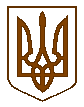 УКРАЇНАБілокриницька   сільська   радаРівненського   району    Рівненської    областіВ И К О Н А В Ч И Й       К О М І Т Е ТПРОЕКТ   РІШЕННЯ21  травня  2020  року                                                                                №  Про присвоєння поштовоїадреси на земельну ділянку	Розглянувши  заяву  гр. Конончука Володимира Васильовича  про присвоєння  поштової адреси на земельну ділянку в с. Біла Криниця, Рівненського району Рівненської області, керуючись п.п. 10 п.б ст. 30 Закону України «Про місцеве самоврядування в Україні», виконавчий комітет Білокриницької сільської радиВ И Р І Ш И В :Присвоїти поштову адресу гр. Конончуку В.В. на земельну ділянку з кадастровим номером 5624680700:02:006:0563: с. Біла Криниця, вул. Північна, 14.  Сільський  голова                                                                 Тетяна  ГОНЧАРУК